НАКАЗПО ГАННІВСЬКІЙ ЗАГАЛЬНООСВІТНІЙ ШКОЛІ І-ІІІ СТУПЕНІВПЕТРІВСЬКОЇ РАЙОННОЇ РАДИ КІРОВОГРАДСЬКОЇ ОБЛАСТІвід 13 вересня  2019 року                                                                                № 200с. ГаннівкаПро затвердження плану основних заходів щодо підвищенняякості освіти на 2019/2020 навчальний рікНа виконання наказу начальника відділу освіти райдержадміністрації від 05 вересня 2019 року № 156 «Про затвердження плану основних  заходів відділу освіти Петрівської районної державної адміністрації щодо підвищення якості освіти на 2019/2020 н.р.»НАКАЗУЮ:Затвердити план основних заходів щодо підвищення якості освіти на 2019/2020 навчальний рік (додаток)Контроль за виконанням даного наказу залишаю за собою.Директор школи                                                                                          О.КанівецьДодаток до наказу директора школи від 13.09.2019 року № 200План основних заходівщодо підвищення якості освіти Ганнівської загальноосвітньої школи І-ІІІ ступенівна 2019/2020 навчальний рік№ з\пНазва заходуТермін виконанняВідповідальний ОчікуванірезультатиІ. Дошкільна освітаІ. Дошкільна освітаІ. Дошкільна освітаІ. Дошкільна освітаІ. Дошкільна освіта1.Розробити план спільних заходів з ДНЗ щодо реалізації наступності та перспективності у роботі між дошкільною та початковою ланкою.Серпень2019 р.Директор школи,ЗФ,завідувачі ДНЗ -зменшення адаптаційного періоду учнів 1 класу;-дотримання принципу наступності.2.Організувати роботу щодо підготовки дітей до школи ( група «Дошколярик»)Листопад 2019 р.Класні керівники 4 класів,ЗДНВР,ЗЗФ-зменшення адаптаційного періоду учнів 1 класу;-покращення якості планування роботи вчителя 1 класу. 3.Розглянути результати психолого-педагогічного обстеження  готовності дітей 5-річного віку до навчання у школі на ШМО вчителів початкових класівСерпень 2019 р.Листопад 2019 р.Голови ШМО вчителів початкових класів-правильний підбір форм та методів роботи з учнями 1 класу.4.Провести інформаційно-роз’яснювальну роботу серед батьківської громадськості щодо обов’язковості дошкільної освіти для дітей 5-річного віку.Серпень – Вересень 2019 р.Директор школи,ЗФ,завідувачі ДНЗОхоплення дошкільною освітою дітей 5-річного віку 100%ІІ. Загальна середня освітаІІ. Загальна середня освітаІІ. Загальна середня освітаІІ. Загальна середня освітаІІ. Загальна середня освіта1.Розробити варіативну складову навчального плану на основі моніторингових досліджень вивчення запитів та здібностей учнів.Квітень – серпень 2019 р.ЗДНВР,ЗЗФ-формування ключових компетентностей НУШ:спілкування державною мовою, математична грамотність, соціальні та громадянські компетентності.2.Забезпечити наступність у навчанні та умови для успішної адаптації учнів 1-х, 5-х, 10-х класівПостійноЗДНВР, класні керівники, ЗЗФ,вчителі-предметники, практичний психолог-зменшення періоду адаптації учнів до нових умов навчання.3.Забезпечити належні умови самоосвітнього процесу через бібліотечно- інформаційні ресурсиПостійноБібліотекарі, вчителі інформатики-формування ключових компетентностей НУШ:інформаційно-цифрова компетентність4.Проводити підготовчу роботу до участі випускників школи у ЗНО/ДПА:-проведення інформаційно-просвітницької роботи серед здобувачів освіти, батьків щодо ЗНО/ДПА;-фахова самоосвіта вчителів;-відпрацювання у здобувачів освіти навичок тестових завдань різної форми та ступеня складності.ПостійноЗДНВР,ЗЗФРезультати не менше:-з української мови:високий рівень – 16 %;достатній рівень – 24%;-з математики:високий рівень -11%;достатній рівень – 27%.5.Забезпечити проходження профілактичного медичного огляду дітей з метою обстеження стану здоров’я дітей, виявлення хронічних захворювань, забезпечення своєчасного лікування та оздоровленняЧервень - серпеньСоціальні педагоги, ЗЗФ,класні керівникиВчасна організація індивідуального навчання та відкриття інклюзивних класів 6.Формувати в здобувачів освіти відповідальне ставлення до навчанняПостійноЗДНВР, ЗЗФ, вчителіПідвищення ступеню навченості на 10%7.Забезпечити виконання заходів роботи з обдарованими учнями (пошуково-дослідницька діяльність учнів, участь здобувачів знань в олімпіадах, МАН)ПостійноЗДНВР, ЗЗФ,вчителі предметникиНе менше 20 переможців ІІ етапу Всеукраїнських олімпіад.Не менше 3 призерів районного етапу конкурсу –захисту науково-дослідницьких робіт учнів членів МАН.Позашкільна освітаПозашкільна освітаПозашкільна освітаПозашкільна освітаПозашкільна освіта1.Охопити позашкільною освітою дітейВересень 2019 р.ЗДНВР, ЗЗФ,керівники гуртківНе менше 100 %2.Підвищити рівень підготовки вихованців до районних та обласних конкурсів науково-технічного, туристсько краєзнавчого, художньо-естетичного, еколого-натуралістичного напрямківПостійно ЗДНВР,ЗЗФ, педагоги-організаториНе нижче ІІ місця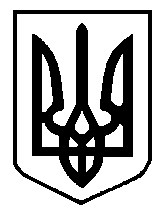 